Klubbmästerskap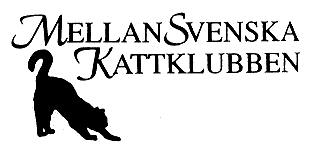 Eskilstuna 6 maj 2017AnmälningsblankettKattens namnEMS-kod		Kön 	Kastrat? JA 	FödelsedatumÄgareAdressTelefonE-postDatum_____________________Underskrift________________________________________________________En anmälningsblankett per kattKopiera gärna om du behöver fler!Anmälningsavgiften 150 kr/kattsättes in på MellanSvenska Kattklubbens bankgiro 308-6741Anmälan skickas till:Angelica Weigl, Fredsgatan 33B, 641 31 Katrineholm, angelica@mellansvenskakattklubben.se,senast 18 april 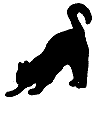 